Для заявителя: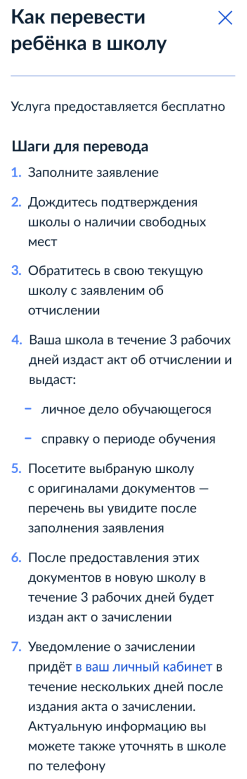 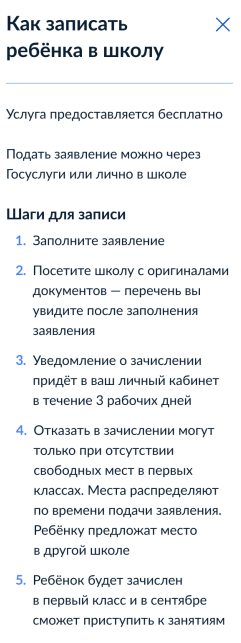 